Решение № 43 от 28.04.2015 г. О согласовании проекта схемы размещения нестационарного торгового объекта сезонного (летнего) кафе при стационарном предприятии общественного питания на территории Головинского района города Москвы по адресу: Кронштадтский бу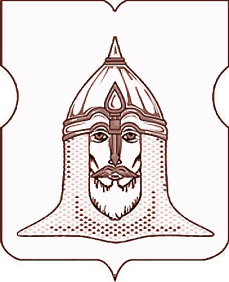 СОВЕТ ДЕПУТАТОВМУНИЦИПАЛЬНОГО ОКРУГА ГОЛОВИНСКИЙРЕШЕНИЕ28.04.2015 года № 43В соответствии с пунктом 2 части 5 статьи 1 Закона города Москвы от 11 июля 2012 года № 39 «О наделении органов местного самоуправления муниципальных округов в городе Москве отдельными полномочиями города Москвы», Решением муниципального Собрания внутригородского муниципального образования Головинское в городе Москве от 30 октября 2012 года № 84 «Об утверждении Регламента реализации отдельных полномочий города Москвы в сфере размещения некапитальных объектов», согласно постановлению Правительства Москвы от 16 февраля 2012 года № 57-ПП «О размещении сезонных кафе при стационарных предприятиях общественного питания», на основании обращения Префектуры Северного округа города Москвы от 08 апреля 2015 года № 6-7-1485/5Советом депутатов принято решение:1.     Согласовать проект схемы размещения нестационарного торгового объекта сезонного (летнего) кафе при стационарном предприятии общественного питания на территории Головинского района города Москвы по адресу: Кронштадтский бульвар, дом 37В
2.            Администрации муниципального округа Головинский:2.1.     Направить настоящее решение в:-      управу Головинского района города Москвы;-      префектуру Северного административного округа города Москвы;-      Департамент территориальных органов исполнительной власти города Москвы.2.2.          Опубликовать настоящее решение в бюллетене «Московский муниципальный вестник» и разместить на официальном сайте органов местного самоуправления муниципального округа Головинский www.nashe-golovino.ru.3.      Настоящее решение вступает в силу со дня его принятия.
4.      Контроль исполнения настоящего решения возложить на главу муниципального округа Головинский - Архипцову Н.В. и председателя Комиссии по защите прав потребителей – депутата Галкину И.А. Главамуниципального округа Головинский                                                            Н.В. Архипцова    